LEICHTER SPEEDHIKING-SCHUH: MAGMA MID S GTXFür den Frühling/Sommer 2022 erweitert Tecnica seine erfolgreiche Magma Mid-Kollektion, leichte Speedhiking-Schuhe mit hervorragender Performance und perfektem Halt für den Fuß. Ob Wandern, Zustieg oder Speedhiking, die Magma Serie umfasst technische All Mountain Schuhe für verschiedene Aktivitäten in den Bergen. Diesen Sommer bringt Tecnica mit dem Magma Mid S GTX ein Midcut-Modell aus besonders leichtem, einfach zu reinigendem, veganem Obermaterial aus Synthetik. Er bietet optimalen Grip, maximale Dämpfung und einen hohen Tragekomfort, der mit dem C.A.S.-System sogar noch individuell optimiert werden kann. „Für den Frühling/Sommer 2022 präsentieren wir jetzt den Magma Mid S GTX. Sein Schaft besteht aus wasserabweisendem Polyamidgewebe, das für wärmere Sommertage in den Bergen besser geeignet ist als das Ledermodell aus dem Winter“, erklärt Adriano Rossato, Product Marketing Manager Tecnica Outdoor. „Der Magma Mid S GTX verfügt über alle technischen Innovationen der Magma-Kollektion und bietet eine neue pflegeleichte, vegane und um 10 Prozent leichtere Alternative für Wanderer, die zusätzliche Knöchelunterstützung wünschen. Er wurde für das Wandern, Laufen und Klettern in technisch anspruchsvollem Gelände konzipiert und bietet schon bei der ersten Anprobe eine perfekte Passform, so dass praktisch keine Einlaufzeit erforderlich ist. Damit ist er die perfekte Lösung auch für Bergsport-Einsteiger, die einen leistungsstarken, komfortablen und vielseitigen Bergschuh suchen.“PERFEKTER HALT FÜR DEN FUSSDer Magma Mid S GTX bietet den hohen Komfort und sicheren Halt, den die Füße beim Wandern und Laufen in Berggelände mit wechselnden Untergründen benötigen. Drei innovative technische Merkmale ermöglichen eine einzigartige, individuelle Passform: ein anatomischer Leisten, ein vorgeformtes EVA-Fußbett und die C.A.S.-Technologie.Der Schaft und das Fußbett des Magma Mid S GTX sind nach einem spezifischen anatomischen Leisten vorgeformt und bieten sofort einen komfortablen und präzisen Fit. Die besondere Passform garantiert einen besseren Halt im Mittelfuß- und Fersenbereich. Der Magma Mid S GTX wird zudem mit einem vorgeformten und gepolsterten EVA-Fußbett angeboten, die sich optimal der Fußform anpasst. Es stützt den Mittelfuß und schützt bei langen Querungen oder in abschüssigem Gelände auf felsigem Untergrund vor Verletzungen.Da jeder Fuß anders ist, bietet Tecnica den Magma Mid S GTX mit der Möglichkeit einer individuellen Anpassung per C.A.S.-Technologie an. Der Schuh kann in ausgewählten Bereichen unter Vakuum thermisch geformt und an die individuelle Fußform angepasst werden - und das in nur 15 Minuten. Durch die Möglichkeit, den Schuh individuell anzupassen, verkürzt sich zudem die Einlaufzeit erheblich. Die meisten Eingewöhnungsprobleme wie ungenügender Tragekomfort, Blasen oder mangelnde Passform entstehen erst gar nicht.DIE WICHTIGSTEN VORTEILE AUF EINEM BLICKDer Magma Mid S GTX wurde für das Speedhiking in technisch anspruchsvollem, bergigem Gelände mit wechselnden Anforderungen entwickelt und bietet mit seinen innovativen technischen Merkmalen entscheidende Leistungsvorteile in den Bergen.XO-Shield Sohle für optimalen Halt und Langlebigkeit – Das einzigartige Sohlenprofil mit multidirektionaler Traktion basiert auf der innovativen Vibram® Litebase-Technologie und ist mit der Gummimischung Vibram Megagrip™ ausgestattet. Das Sohlenprofil ist von Enduro-MTB-Reifen inspiriert und bietet optimalen Grip auf allen Untergründen, bei nassen wie trockenen Bedingungen. Die Sohle umschließt den Oberschuh in den für Abrieb besonders kritischen Bereichen und garantiert ein hohes Maß an Grip, Traktion und Haltbarkeit – nicht nur der Sohle, sondern auch an der Schuhspitze und den Seiten. Der Schuh wird dadurch nicht schwerer oder wuchtiger und benötigt zudem kein aufgeklebter Gummischutz.EVA-Zwischensohle für beste Dämpfung – Die formgepresste EVA-Zwischensohle mit hohem Rebound bewirkt eine hervorragende Stoßabfederung in abschüssigem Gelände. Eine ESS-Versteifungseinlage in der Sohle verleiht dem Schuh hohe Torsionssteifigkeit. Außerdem schützt eine Rock Plate im Vorfußbereich den Fuß in rauem Gelände. Die Sprengung von 8 mm gibt dem Schuh sogar hervorragende Trailrunningeigenschaften.Stabilität in abschüssigem Gelände – Die extra breite Sohle im Fersenbereich bringt hohe Stabilität beim Wandern oder Laufen in abschüssigem Gelände und auf anspruchsvollen Querungen. Stabilisierungselemente aus Gummi auf beiden Seiten der Ferse ermöglichen ein sehr kontrolliertes Abbremsen bei technischen Abstiegen, zum Beispiel auf Geröll, Kies oder losem Gestein.Direkte Kraftübertragung – Die sorgfältig entwickelte Kombination aus anatomischen Leisten, Zwischensohle und Toe-Rocker-Design fördern Reaktionsfreudigkeit, Grip sowie Beschleunigung und eine direkte Kraftübertragung in technisch anspruchsvollem Gelände.Atmungsaktivität und Schutz vor Feuchtigkeit – Hochwertige Obermaterialien machen den Schuh wasserabweisend und langlebig. Die Gore-Tex® Extended Comfort-Membran schützt optimal vor Feuchtigkeit und bleibt gleichzeitig atmungsaktiv.Der neue Magma Mid S GTX wird ab März 2022 im Fachhandel erhältlich sein.Technische Details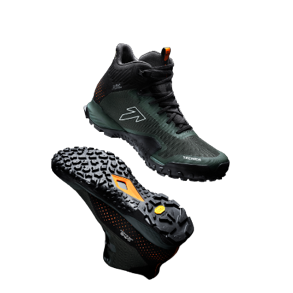 - Schaft: Wasserabweisendes Polyamidgewebe- Innenfutter: Gore-Tex® Extended Comfort- Zwischensohle: Formgepresstes EVA mit hohem Rebound- Fußbett: Anatomisch vorgeformt, EVA- Sohle: Vibram® Megagrip™ Litebase™ XO-Shield- Gewicht: 370 g | UK 8 (Herren) // 320 g | UK 5 (Damen)- Größen: UK 6 - 13,5 (Herren) // UK 3,5 - 8,5 (Damen)- Farben: black-pure lava, shadow fiume-fresh lava, night giungla-dusty lava (Herren) // somber lago-fresh laguna, black-midway bacca, shadow piedra-cloudy bacca (Damen)